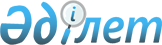 Об утверждении премий и грантов Президента Республики Казахстан в области средств массовой информацииРаспоряжение Премьер-Министра Республики Казахстан от 26 июня 1997 г. N 200-р



          Во исполнение пункта 3 распоряжения Президента Республики
Казахстан от 19 июня 1997 г. N 3556  
 N973556_ 
  "Об утверждении премий и 
грантов Президента Республики Казахстан в области средств массовой
информации":




          1. Министерству финансов Республики Казахстан выделить
Национальному агентству по делам печати и массовой информации
Республики Казахстан в пределах средств, предусмотренных в
республиканском бюджете на 1997 год на издание социально значимой
литературы, 1430 (один миллион четыреста тридцать) тысяч тенге для
выплаты премий и грантов (стипендий) Президента Республики Казахстан
в области средств массовой информации и изготовления памятных
знаков, дипломов лауреатов премии и свидетельств о выделении
грантов.




          2. Национальному агентству по делам печати и массовой
информации в соответствии с решением специальной общественной
комиссии по присуждению премий и грантов (стипендий) Президента
Республики Казахстан в области средств массовой информации
произвести выплату двух премий в размере 380 (трехсот восьмидесяти)
тысяч тенге (каждая) и двух грантов (стипендий) в размере 300
(трехсот) тысяч тенге (каждый).








          Премьер-Министр









					© 2012. РГП на ПХВ «Институт законодательства и правовой информации Республики Казахстан» Министерства юстиции Республики Казахстан
				